红瑞木 Cornus controversa Hemsl.科    属：山茱萸科梾木属别    名：凉子木，瑞木形态特征：落叶灌木，枝血红色，散生灰白色圆形皮孔；单叶对生，常集生枝顶，叶椭圆形，上面暗绿色，叶背粉绿色，两面被白色贴生短柔毛，侧脉弧形前伸；顶生聚伞花序，花白色；核果斜卵圆形，成熟白色；花期5-6月；果期8-10月。地理分布：分布于东北、内蒙、河北、山东等地。生态习性：喜光，耐寒，喜略湿润土壤。繁殖方法：用播种、扦插和分株法繁殖。用    途：枝条终年血红色，秋叶也变鲜红色，园林中多丛植草坪上或与常绿乔木相间种植。校园分布：儒风广场，求索园。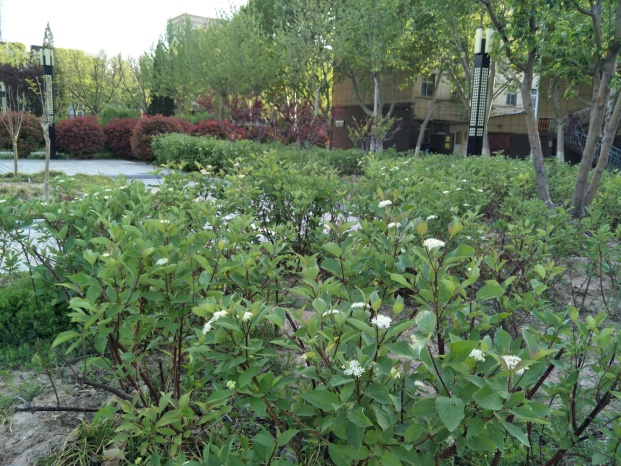 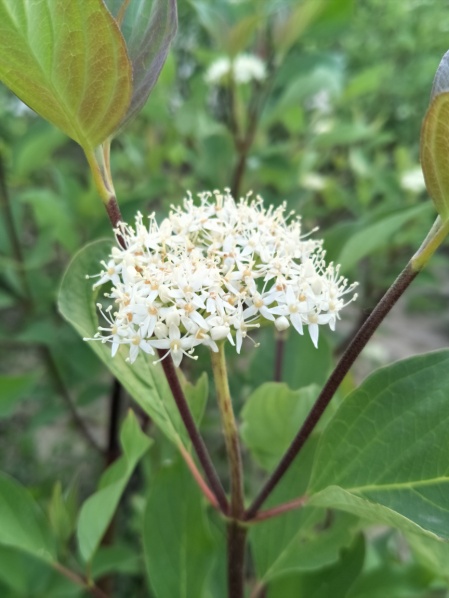 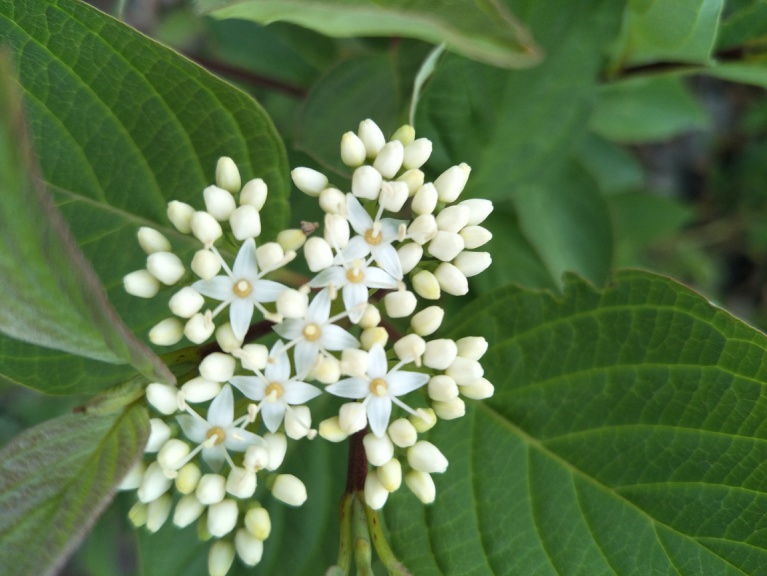 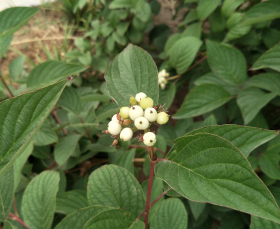 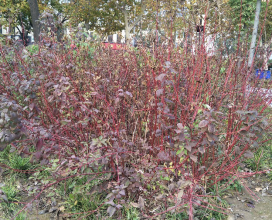 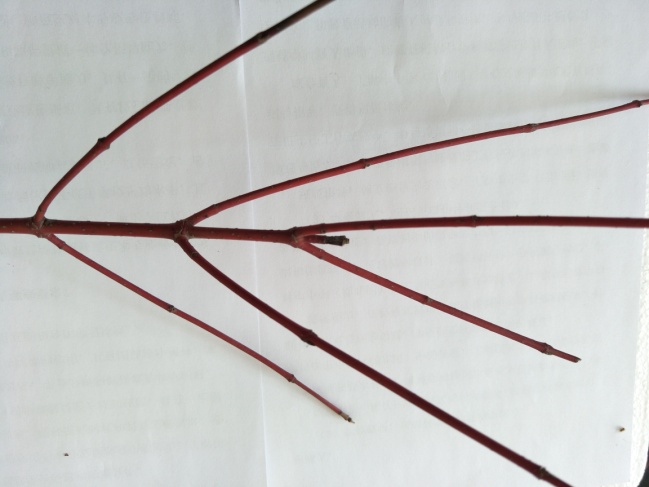 